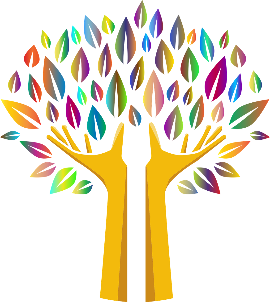 Preparation:  Take a moment to look outside, look at the sky and anything else you might see. Give thanks for what you have seen.Hymn/Song: This is Amazing Grace with Lyrics (Phil Wickham) - YouTubeOpening PrayersIn our worship today let us remember that the love of God for his people and for his church knows no limits. The Psalmist talks of God’s love reaching up to the heavens and his justice to the depth of the ocean, and yet he blesses us as individuals with the gifts of his Spirit so that his Church, his people might be a light in this place, to his glory.
Alleluia! Christ is Risen! He is Risen indeed! Alleluia!
Father God, we bring our offering of worship and with it the service of our lives through this coming week. May we go from this place knowing that we have met with you and been blessed by your Spirit, to live and work to your glory. AmenWe are drawn to your feet in worship
Your creation facing its creator
Hearts laid bare by your light Humbly asking for your mercy.
We come to you as a people in need of assurance and forgiveness. We come to you as a people in need
of healing and wholeness. We come dependent upon your love.
Draw us close. Enfold us in your arms. Fill us with your Spirit
that we might reflect your light within this dark world,
speak your Word with boldness and draw others to your feet.
We ask this through your dear Son Jesus Christ.
AmenLiving God whose Word became flesh in Jesus and whose Spirit of Truth speaks into our hearts all honour and glory and worship belong to you. As our praises pronounce your wonder may our lives overflow with love, that our words and deeds might tell of your goodness and declare your infinite grace. Amen.Saying Sorry:  Listen to, and sing to this song reflecting on our receipt of forgiveness.Freely Freely (God forgave my sin) - YouTubeGracious God with gratitude and gladness we hear your promise of liberation: that in Christ we are forgiven and set free, and restored to serve you. Thanks be to you, Living God! Amen. Prayer for the DayRisen Christ, you filled your disciples with boldness and fresh hope: strengthen us also to proclaim your risen life and fill us with your peace, to the glory of God the Father. AmenBIBLE READINGS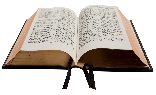 Acts 9:1-6 Meanwhile, Saul was still breathing out murderous threats against the Lord’s disciples. He went to the high priest 2 and asked him for letters to the synagogues in Damascus, so that if he found any there who belonged to the Way, whether men or women, he might take them as prisoners to Jerusalem. 3 As he neared Damascus on his journey, suddenly a light from heaven flashed around him. 4 He fell to the ground and heard a voice say to him, “Saul, Saul, why do you persecute me?”5 “Who are you, Lord?” Saul asked.“I am Jesus, whom you are persecuting,” he replied. 6 “Now get up and go into the city, and you will be told what you must do.”John 21 v 1 - 19Jesus and the Miraculous Catch of Fish21 Afterward Jesus appeared again to his disciples, by the Sea of Galilee.[a] It happened this way: 2 Simon Peter, Thomas (also known as Didymus[b]), Nathanael from Cana in Galilee, the sons of Zebedee, and two other disciples were together. 3 “I’m going out to fish,” Simon Peter told them, and they said, “We’ll go with you.” So they went out and got into the boat, but that night they caught nothing.4 Early in the morning, Jesus stood on the shore, but the disciples did not realize that it was Jesus.5 He called out to them, “Friends, haven’t you any fish?”“No,” they answered.6 He said, “Throw your net on the right side of the boat and you will find some.” When they did, they were unable to haul the net in because of the large number of fish.7 Then the disciple whom Jesus loved said to Peter, “It is the Lord!” As soon as Simon Peter heard him say, “It is the Lord,” he wrapped his outer garment around him (for he had taken it off) and jumped into the water. 8 The other disciples followed in the boat, towing the net full of fish, for they were not far from shore, about a hundred yards.[c] 9 When they landed, they saw a fire of burning coals there with fish on it, and some bread.10 Jesus said to them, “Bring some of the fish you have just caught.” 11 So Simon Peter climbed back into the boat and dragged the net ashore. It was full of large fish, 153, but even with so many the net was not torn. 12 Jesus said to them, “Come and have breakfast.” None of the disciples dared ask him, “Who are you?” They knew it was the Lord. 13 Jesus came, took the bread and gave it to them, and did the same with the fish. 14 This was now the third time Jesus appeared to his disciples after he was raised from the dead.Jesus Reinstates Peter15 When they had finished eating, Jesus said to Simon Peter, “Simon son of John, do you love me more than these?”“Yes, Lord,” he said, “you know that I love you.”Jesus said, “Feed my lambs.”16 Again Jesus said, “Simon son of John, do you love me?”He answered, “Yes, Lord, you know that I love you.”Jesus said, “Take care of my sheep.”17 The third time he said to him, “Simon son of John, do you love me?”Peter was hurt because Jesus asked him the third time, “Do you love me?” He said, “Lord, you know all things; you know that I love you.”Jesus said, “Feed my sheep. 18 Very truly I tell you, when you were younger you dressed yourself and went where you wanted; but when you are old you will stretch out your hands, and someone else will dress you and lead you where you do not want to go.” 19 Jesus said this to indicate the kind of death by which Peter would glorify God. Then he said to him, “Follow me!”REFLECTION TIME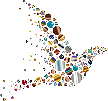 ReflectionIn the just before dawn darkness
It is hard to see
The light is coming
But oh so slowly.The waves lap against the shore in their strong slow rhythm
The day is about to begin.The fire crackles
Its flames lapping round the branches
consuming the wood.All that has passed is filled with light and beauty
The flames dance
Moving and leaping
Warming and comforting hands and heart.He was with us I am sure
He talked with us walked with us on the shoreline
He ate with us as he had done so many times before
Time to relax and breathe in his presence
Eating fish on the edge of the sea
On the edge of the unknown.
Telling stories of hope lost and of new beginnings
Of death and of life.Meet us on the edges of our comfort zone
Walk with us as we learn to risk our lives to follow you.
Warm our hearts again with the fire of your love
Strong and fierce
Filling us with hope
Dancing and leaping for joy.As we kick over the embers
Jesus we place our hope in you
Standing between the life we know
and the call to change.
May we hear your voice
find healing for our past mistakes
And walk with you into a new day.May you seek to do his will, taking the opportunity to Turn Your Eyes Upon Jesus - Hillsong Worship - YouTubeChildren may choose to use the Activity Sheet Time for Prayer: Let us prayLet us pray.Lord, during this time when we are thankful for the technology which can bring us together in your name – “Where two or more are gathered together in my name there shall I be.” As your Church gathers together through out the world, hear their prayers and be with them. Be especially with those people we support both abroad and at home. Give them strength to do your will.Come risen Lord, hear our prayers: “O God King of Kings and Lord of Lords, we pray today the World and the conflicts all over it but especially in Ukraine for statesmen and women, leaders and rulers may they be quiet in spirit, clear in judgement, able to understand the issues and face them. May they think often of the common people who they serve. Grant them patience, grant them courage, foresight and faith. In their anxieties, be their security. In their opportunities, be their inspiration. By their plans and actions may your kingdom come, your will be done.A time to say your own prayers.Come risen Lord, hear our prayers:As we continue to pray for all working in the NHS and Care Homes we pray for their safety and for their families. There are so many more men and women working in various jobs to help keep us safe, fed and comfortable in our homes, and so we pray for their safety.A time to say your own prayers.Come risen Lord, hear our prayers:From our places of isolation let us look out and give God thanks for His world that continues to blossom. The birds rise in the morning and sing, the flowers open to the sun that rises every dawn.Lord Jesus we praise you that nothing could keep you dead in the grave. You are stronger than death. Help us to remember that there is nothing to be afraid of, because you are alive and by our side.AMEN! HE IS RISEN!Christ has no body, no hands, no feet on earth but ours.
Ours are the eyes with which he looks on this world.
Ours are the feet with which he walks to do good.
Ours are the hands with which he blesses all the world.
Christ has no body now on earth but yours and mine.
May we live our lives in the pattern of Christ. Amen.Lord’s Prayer Our Father in heaven,Hallowed be your name,Your kingdom come,Your will be doneOn earth as in heaven.Give us today our daily breadForgive us our sinsAs we forgive those who sin against usLead us not into temptationBut deliver us from evil.For the kingdom, the power,And the glory are yoursNow and for ever. Amen. Closing Prayers Generous God, you have nourished us with your word. Take us, bless us and send us, that our lips be touched with the gentleness of your peace ; that our hearts burn with your passion and integrity; that our lives declare the good news of your love for the whole of creation, in the name of Christ, AmenFaithful God whose Word does not return empty but accomplishes all that you purpose, may your blessings fall like rain to water the earth, nourishing seed for our food, and filling us with the abundance of your love, through Jesus Christ your living Word. Amen.Hymn/Song  He has Risen - Noel Richards - YouTubeDismissal This earth, full of your glory, praises your name through unspoken words of beauty and peace, reveals your love through hand of stranger and gift of grace. This earth, full of your glory, praises your provision through living water and food to eat, reveals your Word through daily blessings and breath of life. This earth, full of your glory, praises your name. As we feast on your Word of Life may the blessing of God, ever three and ever one, be upon us, now and always. Amen.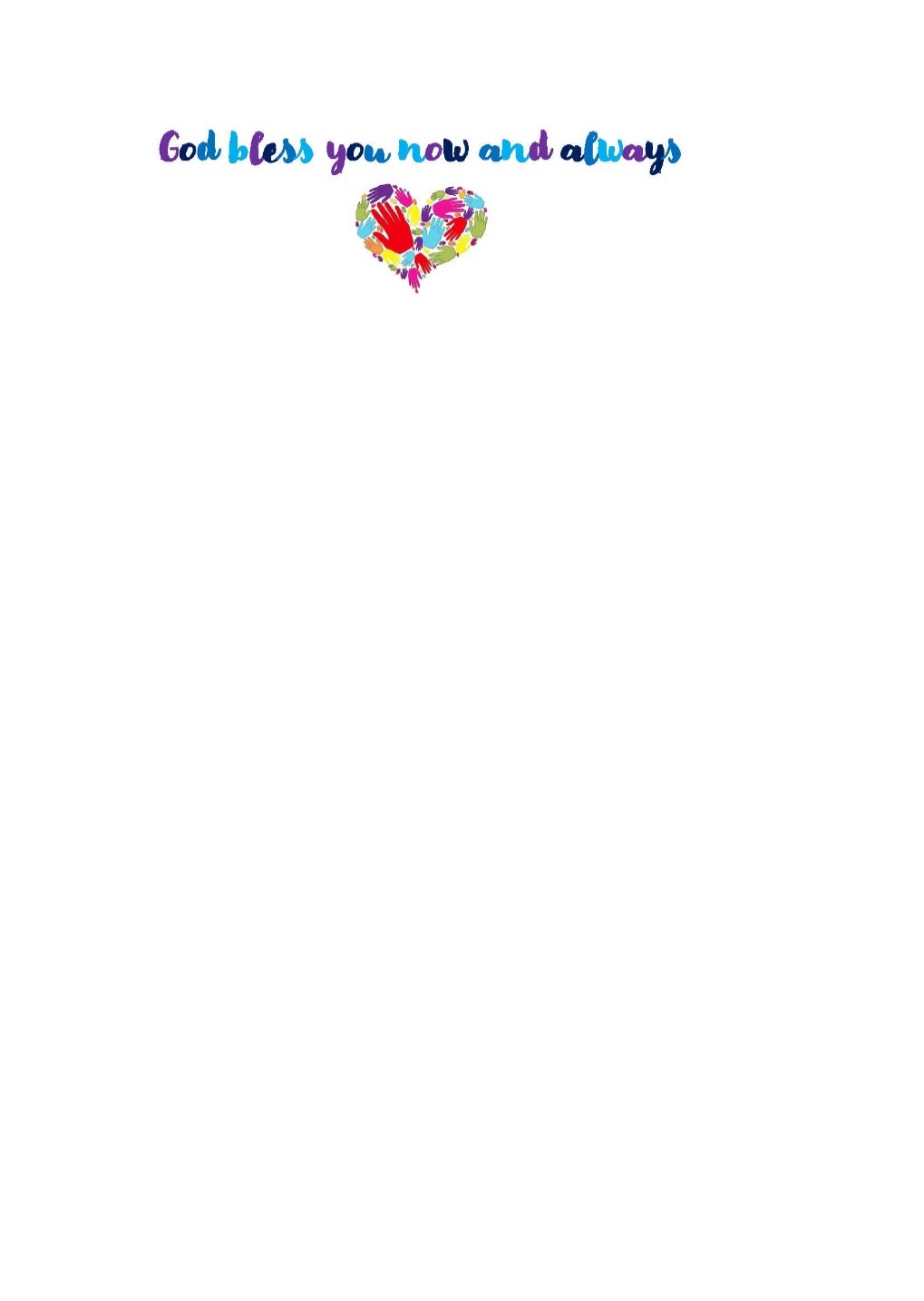 All music and digital material covered by the following licences:HTS – CCL & MRL 21033, Streaming 930014, CVL 640919, PPL 1641113, CLA 640902, PRS 640892SMLT – CCL & MRL 42256, Streaming 930111, PPL 1660620, CLA 2119754, PRS 148198